Вас беспокоят крошечные размеры любимого дитя? Подобные страхи испытывают многие молодые родители в отношении своих младенцев. Да, неокрепший организм новорожденного требует к себе особого ухода и внимания.Хаотичные движения ручками и ножками свидетельствуют о том, что младенцы пытаются познать возможности своего тела. Гимнастика для новорожденных с первых дней жизни поможет им в этом. Она позволит младенцу привыкнуть к новым условиям своего существования вне утробы матери, справиться с инфекциями и укрепить общее физическое состояние.Развитие ребенка и гимнастикаДо года кроха заметно прибавляет в весе, росте, у него формируются определенные навыки. В этот период очень важен уход за ребенком, а именно:правильно его кормить грудью;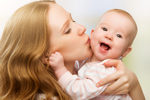 носить на руках;в ванной купать в пеленочке;соблюдать режим сна и бодрствования – все эти компоненты являются основополагающими в полноценном развитии малыша.В первый месяц новорожденный больше спит. По мере роста малыша, периоды сна будут сокращаться, а бодрствования – увеличиваться. Ребенок больше будет нуждаться в общении с близкими людьми, повысится его двигательная и эмоциональная активность.Вы, как заботливая мамочка, пытаетесь соблюдать все рекомендации врача. Для его правильного развития вы выполняете специальную гимнастику для новорожденных либо  массаж. Важно, не ограничивать его в движениях.Новорожденный малыш должен познать все возможности своего тела.Любая гимнастика должна выполняться на фоне положительных эмоций, а не только путем придерживания правильной техники тех или иных упражнений. Правила проведения гимнастики:проветрите комнату, дайте ей прогреться в течение 15 минут, разденьте малыша и приступайте к гимнастике;упражнения делайте на жесткой поверхности, например, на пеленальном столе;массаж или гимнастику делайте ежедневно после пробуждения или во время бодрствования;нежными поглаживающими движениями помассируйте тело младенца от конечностей к центру;выполняя массаж спины, не надавливайте на позвоночник, избегайте нажимов в области сердца и почек;повторяйте каждое упражнение по 3-5 раз, продолжительность гимнастики не должна превышать 10 минут.Когда делать гимнастикуСпустя две недели после рождения, в случае отсутствия противопоказаний, можете с любимой крохой начать заниматься гимнастикой;Нельзя делать гимнастику после кормления;Занятия принесут пользу только в том случае, если новорожденный будет делать их с удовольствием.Если ребенку не нравится гимнастика?если малыш капризничает и не желает заниматься, то лучше перенести гимнастику на другое время;негативные эмоции и принуждение во время проведения занятия недопустимы;если Вы заметили, что какие-либо движения доставляют малышу дискомфорт или боль, то сообщите об этом педиатру.Виды гимнастики:Существуют два вида гимнастик: общеразвивающая – направленная на развитие основных мышц и лечебная, которая назначается специалистом в виде ЛФК, например, гимнастика при дисплазии тазобедренных суставов у новорожденных, где упражнения носят лечебный характер и проводятся в специализированных учреждениях медицинскими работниками.Расскажем о гимнастике, которую можно выполнять дома.Гимнастика для новорожденных в 1 месяц:И.п. (исходное положение) – положите кроху на спинку, нежно погладьте его по ручкам, ножкам, животику. Переложив его на животик – погладьте спину, ручки, ножки и ягодички;И.п. – положите младенца на спинку, вложите свои указательные пальцы ему в ладошки. Пусть он за них схватится и попробует приподнять свои голову и плечи;И.п. – положите кроху на животик. Прижмите свою ладонь к его стопам. Новорожденный, помогая себе ручками, будет пытаться от них оттолкнуться;И.п. – лежа на спине, сгибайте и разгибайте малышу ручки и ножки.